Section VII. Technical SpecificationsTechnical SpecificationsFor Overseas Procurement – Provision, Installation, Delivery, and Set-Up of Exhibition Servicesfor the Digital Interactive Enhancements and Activationsat the Philippines Pavilion at Expo 2020 DubaiTECHNICAL SPECIFICATIONSINSTRUCTIONS TO THE BIDDER: Indicate “COMPLY” per line number under Bidder’s Statement of Compliance if Bidder can meet the technical specifications and project requirements. DO NOT LEAVE ANY BLANK. A “YES” or “NO” ENTRY WILL NOT BE ACCEPTED. FAILURE TO CONFORM WILL RESULT IN A RATING OF “FAILED”.I hereby certify that the statement of compliance to the foregoing technical specifications are true and correct, otherwise, if found to be false either during bid evaluation or post-qualifications, the same shall give rise to automatic disqualification of our bid.Conforme:______________________________________Name & Signature of Authorized Representative__________________________Date signedSpecificationStatement of ComplianceSTATE THE COMPLETE TECHNICAL SPECIFICATIONS[Bidders must state here either “Comply” or “Not Comply” against each of the individual parameters of each Specification stating the corresponding performance parameter of the services and equipment offered. Statements of “Comply” or “Not Comply” must be supported by evidence in a Bidders Bid and cross-referenced to that evidence. Evidence shall be in the form of manufacturer’s un-amended sales literature, unconditional statements of specification and compliance issued by the manufacturer, samples, independent test data etc., as appropriate. A statement that is not supported by evidence or is subsequently found to be contradicted by the evidence presented will render the Bid under evaluation liable for rejection. A statement either in the Bidder's statement of compliance or the supporting evidence that is found to be false either during Bid evaluation, post-qualification or the execution of the Contract may be regarded as fraudulent and render the Bidder or supplier liable for prosecution subject to the applicable laws and issuances.]#MINIMUM SPECIFICATIONSMINIMUM SPECIFICATIONSMINIMUM SPECIFICATIONSMINIMUM SPECIFICATIONSMINIMUM SPECIFICATIONSMINIMUM SPECIFICATIONSStatement of compliance1.Background/ Objective for services being procuredBackground/ Objective for services being procuredBackground/ Objective for services being procuredBackground/ Objective for services being procuredBackground/ Objective for services being procuredBackground/ Objective for services being procuredThe Philippines Participation in Expo 2020 Dubai has generated over 100,000 visitors for its first month of its operations and is expecting an increase in visitors by both foreign and local based in Dubai, due to the incoming winter season and the easing of travel restrictions worldwide. The Philippines Expo Secretariat conducted market scanning and initiated group discussions with avid visitors, vloggers/bloggers and content strategists to talk about actionable improvements that can be done in the Pavilion. As a result of these consultative meetings, the Philippines Pavilion Secretariat decided to stage more activations to enliven the Pavilion grounds and implement digital immersive enhancements in certain areas to promote the use of Bangkota’s digital platforms such as the Bangkota Trivia Quest (Game Application) and Bangkota Mobile Visitor App (Virtual Tour Guide). Therefore, there is a need to conduct overseas procurement for the provision, installation, delivery, and set-up of exhibition services for the digital interactive enhancements and activations at the Philippines Pavilion at Expo 2020 Dubai.Objective:To improve the overall interactivity at the Philippines Pavilion To increase visitor engagement through the promotion of the Philippines Bangkota application:  Bangkota Trivia Quest (Game Application) and Bangkota Mobile Visitor App (Virtual Tour Guide)  The Philippines Participation in Expo 2020 Dubai has generated over 100,000 visitors for its first month of its operations and is expecting an increase in visitors by both foreign and local based in Dubai, due to the incoming winter season and the easing of travel restrictions worldwide. The Philippines Expo Secretariat conducted market scanning and initiated group discussions with avid visitors, vloggers/bloggers and content strategists to talk about actionable improvements that can be done in the Pavilion. As a result of these consultative meetings, the Philippines Pavilion Secretariat decided to stage more activations to enliven the Pavilion grounds and implement digital immersive enhancements in certain areas to promote the use of Bangkota’s digital platforms such as the Bangkota Trivia Quest (Game Application) and Bangkota Mobile Visitor App (Virtual Tour Guide). Therefore, there is a need to conduct overseas procurement for the provision, installation, delivery, and set-up of exhibition services for the digital interactive enhancements and activations at the Philippines Pavilion at Expo 2020 Dubai.Objective:To improve the overall interactivity at the Philippines Pavilion To increase visitor engagement through the promotion of the Philippines Bangkota application:  Bangkota Trivia Quest (Game Application) and Bangkota Mobile Visitor App (Virtual Tour Guide)  The Philippines Participation in Expo 2020 Dubai has generated over 100,000 visitors for its first month of its operations and is expecting an increase in visitors by both foreign and local based in Dubai, due to the incoming winter season and the easing of travel restrictions worldwide. The Philippines Expo Secretariat conducted market scanning and initiated group discussions with avid visitors, vloggers/bloggers and content strategists to talk about actionable improvements that can be done in the Pavilion. As a result of these consultative meetings, the Philippines Pavilion Secretariat decided to stage more activations to enliven the Pavilion grounds and implement digital immersive enhancements in certain areas to promote the use of Bangkota’s digital platforms such as the Bangkota Trivia Quest (Game Application) and Bangkota Mobile Visitor App (Virtual Tour Guide). Therefore, there is a need to conduct overseas procurement for the provision, installation, delivery, and set-up of exhibition services for the digital interactive enhancements and activations at the Philippines Pavilion at Expo 2020 Dubai.Objective:To improve the overall interactivity at the Philippines Pavilion To increase visitor engagement through the promotion of the Philippines Bangkota application:  Bangkota Trivia Quest (Game Application) and Bangkota Mobile Visitor App (Virtual Tour Guide)  The Philippines Participation in Expo 2020 Dubai has generated over 100,000 visitors for its first month of its operations and is expecting an increase in visitors by both foreign and local based in Dubai, due to the incoming winter season and the easing of travel restrictions worldwide. The Philippines Expo Secretariat conducted market scanning and initiated group discussions with avid visitors, vloggers/bloggers and content strategists to talk about actionable improvements that can be done in the Pavilion. As a result of these consultative meetings, the Philippines Pavilion Secretariat decided to stage more activations to enliven the Pavilion grounds and implement digital immersive enhancements in certain areas to promote the use of Bangkota’s digital platforms such as the Bangkota Trivia Quest (Game Application) and Bangkota Mobile Visitor App (Virtual Tour Guide). Therefore, there is a need to conduct overseas procurement for the provision, installation, delivery, and set-up of exhibition services for the digital interactive enhancements and activations at the Philippines Pavilion at Expo 2020 Dubai.Objective:To improve the overall interactivity at the Philippines Pavilion To increase visitor engagement through the promotion of the Philippines Bangkota application:  Bangkota Trivia Quest (Game Application) and Bangkota Mobile Visitor App (Virtual Tour Guide)  The Philippines Participation in Expo 2020 Dubai has generated over 100,000 visitors for its first month of its operations and is expecting an increase in visitors by both foreign and local based in Dubai, due to the incoming winter season and the easing of travel restrictions worldwide. The Philippines Expo Secretariat conducted market scanning and initiated group discussions with avid visitors, vloggers/bloggers and content strategists to talk about actionable improvements that can be done in the Pavilion. As a result of these consultative meetings, the Philippines Pavilion Secretariat decided to stage more activations to enliven the Pavilion grounds and implement digital immersive enhancements in certain areas to promote the use of Bangkota’s digital platforms such as the Bangkota Trivia Quest (Game Application) and Bangkota Mobile Visitor App (Virtual Tour Guide). Therefore, there is a need to conduct overseas procurement for the provision, installation, delivery, and set-up of exhibition services for the digital interactive enhancements and activations at the Philippines Pavilion at Expo 2020 Dubai.Objective:To improve the overall interactivity at the Philippines Pavilion To increase visitor engagement through the promotion of the Philippines Bangkota application:  Bangkota Trivia Quest (Game Application) and Bangkota Mobile Visitor App (Virtual Tour Guide)  The Philippines Participation in Expo 2020 Dubai has generated over 100,000 visitors for its first month of its operations and is expecting an increase in visitors by both foreign and local based in Dubai, due to the incoming winter season and the easing of travel restrictions worldwide. The Philippines Expo Secretariat conducted market scanning and initiated group discussions with avid visitors, vloggers/bloggers and content strategists to talk about actionable improvements that can be done in the Pavilion. As a result of these consultative meetings, the Philippines Pavilion Secretariat decided to stage more activations to enliven the Pavilion grounds and implement digital immersive enhancements in certain areas to promote the use of Bangkota’s digital platforms such as the Bangkota Trivia Quest (Game Application) and Bangkota Mobile Visitor App (Virtual Tour Guide). Therefore, there is a need to conduct overseas procurement for the provision, installation, delivery, and set-up of exhibition services for the digital interactive enhancements and activations at the Philippines Pavilion at Expo 2020 Dubai.Objective:To improve the overall interactivity at the Philippines Pavilion To increase visitor engagement through the promotion of the Philippines Bangkota application:  Bangkota Trivia Quest (Game Application) and Bangkota Mobile Visitor App (Virtual Tour Guide)  2.ELIGIBILITY REQUIREMENTSELIGIBILITY REQUIREMENTSELIGIBILITY REQUIREMENTSELIGIBILITY REQUIREMENTSELIGIBILITY REQUIREMENTSELIGIBILITY REQUIREMENTSVAT Registration in UAE Company Profile Business License to Operate in the UAE Tax Clearance (or its equivalent in UAE) VAT Registration in UAE Company Profile Business License to Operate in the UAE Tax Clearance (or its equivalent in UAE) VAT Registration in UAE Company Profile Business License to Operate in the UAE Tax Clearance (or its equivalent in UAE) VAT Registration in UAE Company Profile Business License to Operate in the UAE Tax Clearance (or its equivalent in UAE) VAT Registration in UAE Company Profile Business License to Operate in the UAE Tax Clearance (or its equivalent in UAE) VAT Registration in UAE Company Profile Business License to Operate in the UAE Tax Clearance (or its equivalent in UAE) 3.TECHNICAL SPECIFICATIONS/ SCOPE OF WORKTECHNICAL SPECIFICATIONS/ SCOPE OF WORKTECHNICAL SPECIFICATIONS/ SCOPE OF WORKTECHNICAL SPECIFICATIONS/ SCOPE OF WORKTECHNICAL SPECIFICATIONS/ SCOPE OF WORKTECHNICAL SPECIFICATIONS/ SCOPE OF WORKBidders for this overseas procurement request must be based in Dubai, United Arab Emirates and can deliver the requirements on urgent basis following the Philippine Government Procurement rules and regulations or per RA 9184.Bidders for this overseas procurement request must be based in Dubai, United Arab Emirates and can deliver the requirements on urgent basis following the Philippine Government Procurement rules and regulations or per RA 9184.Bidders for this overseas procurement request must be based in Dubai, United Arab Emirates and can deliver the requirements on urgent basis following the Philippine Government Procurement rules and regulations or per RA 9184.Bidders for this overseas procurement request must be based in Dubai, United Arab Emirates and can deliver the requirements on urgent basis following the Philippine Government Procurement rules and regulations or per RA 9184.Bidders for this overseas procurement request must be based in Dubai, United Arab Emirates and can deliver the requirements on urgent basis following the Philippine Government Procurement rules and regulations or per RA 9184.Bidders for this overseas procurement request must be based in Dubai, United Arab Emirates and can deliver the requirements on urgent basis following the Philippine Government Procurement rules and regulations or per RA 9184.The Bidder will provide, set-up and install the following equipment on lease from the date of awarding until 31 December 2021;The Bidder will provide, set-up and install the following equipment on lease from the date of awarding until 31 December 2021;The Bidder will provide, set-up and install the following equipment on lease from the date of awarding until 31 December 2021;The Bidder will provide, set-up and install the following equipment on lease from the date of awarding until 31 December 2021;The Bidder will provide, set-up and install the following equipment on lease from the date of awarding until 31 December 2021;The Bidder will provide, set-up and install the following equipment on lease from the date of awarding until 31 December 2021;The Bidder would provide the basic maintenance and services to the equipment at no extra cost as and when required by Client;The Bidder would provide the basic maintenance and services to the equipment at no extra cost as and when required by Client;The Bidder would provide the basic maintenance and services to the equipment at no extra cost as and when required by Client;The Bidder would provide the basic maintenance and services to the equipment at no extra cost as and when required by Client;The Bidder would provide the basic maintenance and services to the equipment at no extra cost as and when required by Client;The Bidder would provide the basic maintenance and services to the equipment at no extra cost as and when required by Client;The rental agreement may be terminated by either parties provided a 30-day written notice was sent to and accepted by other partyThe rental agreement may be terminated by either parties provided a 30-day written notice was sent to and accepted by other partyThe rental agreement may be terminated by either parties provided a 30-day written notice was sent to and accepted by other partyThe rental agreement may be terminated by either parties provided a 30-day written notice was sent to and accepted by other partyThe rental agreement may be terminated by either parties provided a 30-day written notice was sent to and accepted by other partyThe rental agreement may be terminated by either parties provided a 30-day written notice was sent to and accepted by other partyDigital Interactive EnhancementsDigital Interactive EnhancementsDigital Interactive EnhancementsDigital Interactive EnhancementsDigital Interactive EnhancementsDigital Interactive EnhancementsDigital Interactive EnhancementsDigital Interactive EnhancementsItemQtyQtyDescriptionLocationsStatement of compliancePremium Locking Floor Stand Kiosk for iPad(see below for photo reference)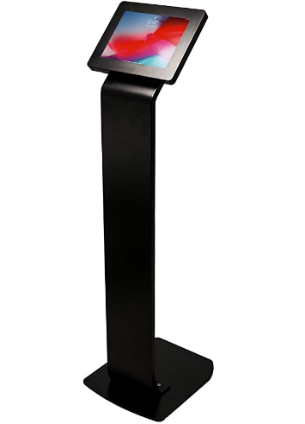 6 pcs.6 pcs.Color: BlackMaterial: Alloy Steel / Durable Steel BodyHeavy-duty locking enclosure Enclosure rotates 360°, Easily adjusting for horizontal and vertical viewsProvides full access to camera, home button and charging socketFits iPad-2019 (7th generation) 10.2 inchProvision for charging station and wiring organization if there will be a need to charge inside the Pavilion’s exhibit spaces Height may be adjustable depending on the recommendation of supplier 2 pcs at Area 2A- Nature is Peace 2 pcs at Area 2B- Man is Nature2 pc at Variety of the World2 pcs. at the Our Gift to the World iPad-2019 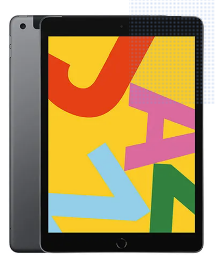 6 pcs.6 pcs.iPad-2019 (7th Generation) 10.2inch, 64GB, Wi-Fi, Space Gray/ BlackComplete with Charger with applicable wiring and accessoriesDisplay Resolution: 2160x1620 pixelFor Rental-do-2-3 Meter Extension Cord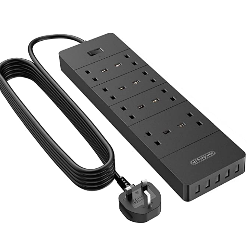 4 pcs.4 pcs.2-3 Meter Extension Cord3250W Power Strip, 1700J Surge ProtectorExtension Lead with 4 AC socket, 13amp Fused UK Plug-do-All specifications provided must be followed by the suppliers or approved equivalent must be submitted before commencing and installationAll items are on rental basisAll specifications provided must be followed by the suppliers or approved equivalent must be submitted before commencing and installationAll items are on rental basisAll specifications provided must be followed by the suppliers or approved equivalent must be submitted before commencing and installationAll items are on rental basisAll specifications provided must be followed by the suppliers or approved equivalent must be submitted before commencing and installationAll items are on rental basisAll specifications provided must be followed by the suppliers or approved equivalent must be submitted before commencing and installationAll items are on rental basisStage and AudienceStage and AudienceStage and AudienceStage and AudienceStage and AudienceStage and AudienceStage and AudienceStage and AudienceItemItemQtyDescriptionLocationsStatement of complianceMovable Stage Platform/ Stage System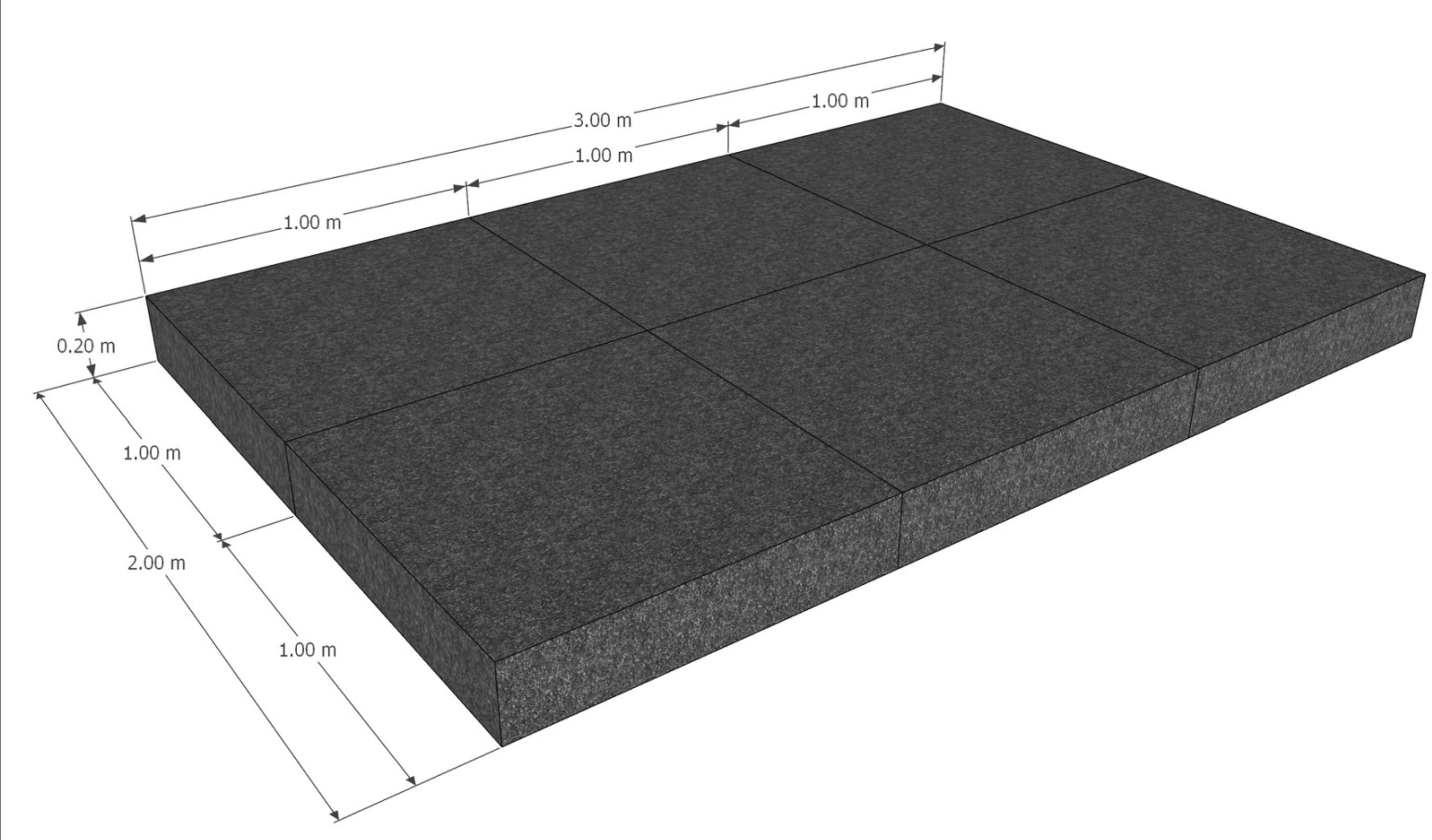 Movable Stage Platform/ Stage System1 lot Size: 1.0 x 1.0 mHeight: .2 m Surface: weatherproof 12 mm blockboard with HEXA anti-slip coatingDimensions: 1.0 x 1.0 mMax. Load capacity: 250 kg at 1.0 x 0.5 mWeight: 8 kg (without feet)Surface colour: blackShould include folding leg for stage platforms with click functionWith heavy-duty caster wheels with lockImaginarium Decks (Deck 1, Deck 2, Roofdeck) Workshop Tables 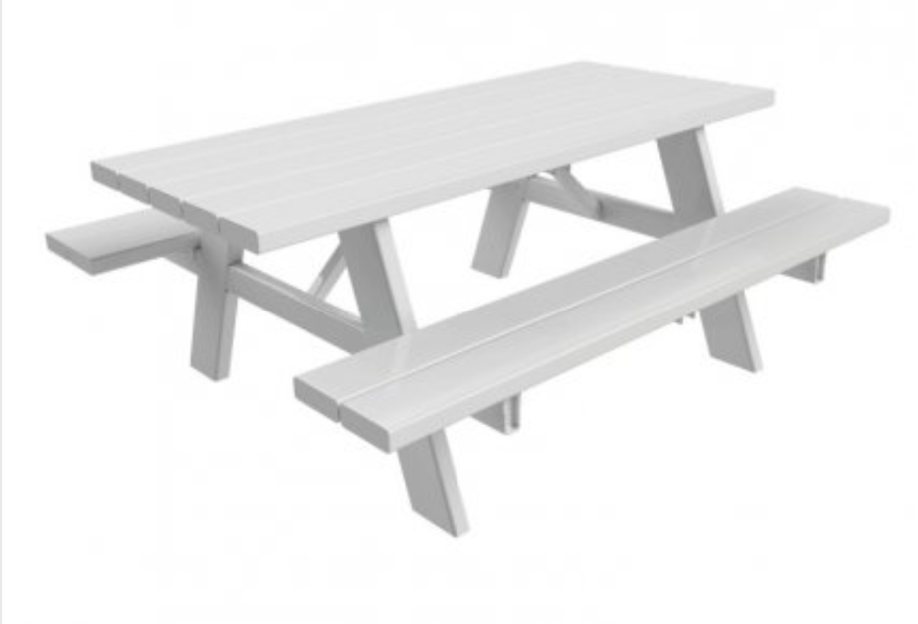 Workshop Tables 4 pcs.Custom made 3 pc wooden picnic table for outdoor use - collapsibleCan be used for indoor and outdoor set-up Table Size (in cm): 85x150x75 (WxLxH) Bench Size (in cm):30x150x44 (WxLxH)-do-Rostrum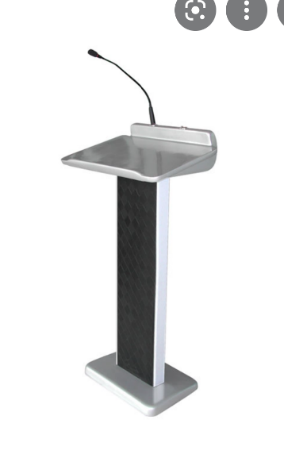 Rostrum1 pc.Rostrum Refer to sample photo Subject to proposal of bidder-do-All specifications provided must be followed by the suppliers or approved equivalent must be submitted before commencing and installationAll items are on rental basisAll specifications provided must be followed by the suppliers or approved equivalent must be submitted before commencing and installationAll items are on rental basisAll specifications provided must be followed by the suppliers or approved equivalent must be submitted before commencing and installationAll items are on rental basisAll specifications provided must be followed by the suppliers or approved equivalent must be submitted before commencing and installationAll items are on rental basisAll specifications provided must be followed by the suppliers or approved equivalent must be submitted before commencing and installationAll items are on rental basis6.PERIOD COVEREDDelivery Date: November 23, 2021Rental Date: until 31 December 2021 7.BUDGET AND TERMS OF PAYMENT Approved budget for the contract (ABC) is AED 55,000 or PHP 770,000.00  inclusive of all applicable taxes in the UAE upon delivery of completed requirement. The winning bid shall be determined based on the quality of proposal with the most advantageous financial package cost, provided that the amount of bid does not exceed the ABC. Invoices and Payments must be issued/ payable to the Republic of the Philippines Pavilion –Expo 2020 with license no. EXP-01-46. Payment schedule will be every 25th of the month from November 2021 to December 2021 as follows:	50% of Contract Price	- November 25	50% of Contract Price	-December 25Payment will be processed upon receipt of the invoice/ request for payment from the winning bidder after services have been rendered. All payments shall be subject to applicable Philippine government laws and regulations. Name of Company:Signature:Signature Over Printed Name of Authorized RepresentativeDate: